Good Thinking digital wellbeing serviceGood Thinking digital wellbeing serviceGood Thinking digital wellbeing serviceTwitterTimes may feel uncertain as London deals with the implications of BREXIT, and it's perfectly normal to feel worried.
@GoodThinkingUK has a range of FREE apps and resources to help with anxiety, low mood, sleeping difficulties or stress.
➡️  www.good-thinking.uk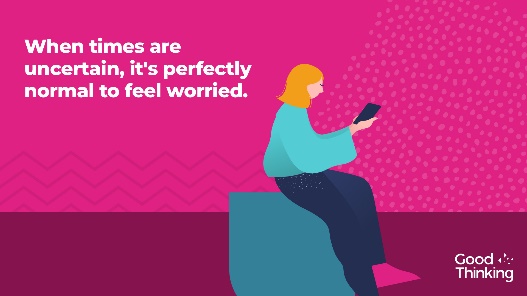 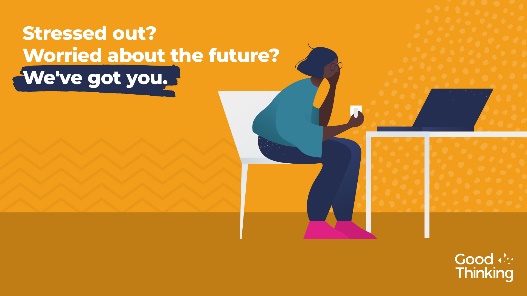 InstagramWhen times are uncertain, it is perfectly normal to feel worried. Help is available. There are a range of free apps and resources from @goodthinkinguk to help if you have anxiety, low mood, sleeping difficulties or stress.➡️ www.good-thinking.uk #MentalHealth #Wellbeing #London #Londoners #Support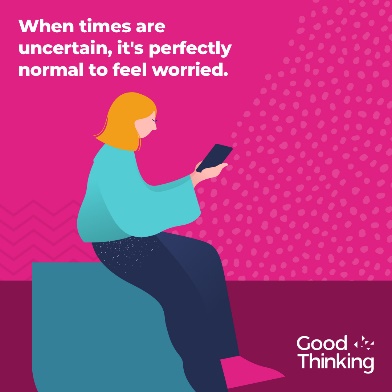 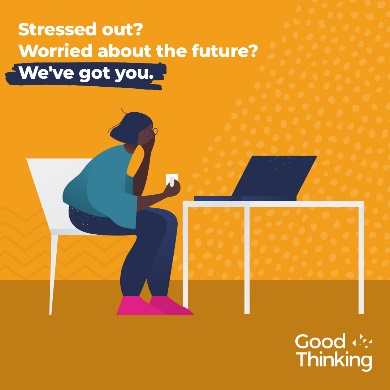 LinkedIn and FacebookTimes are uncertain as Londoners deal with will Covid-19 measures, the impact of BREXIT and other challenges, it's perfectly normal to feel worried. @GoodThinkingUK help and support is available if you have anxiety, low mood, sleep difficulties or stress. There's lots you can do to build resilience, stay positive and boost mood. With more than 120 online resources, including wellbeing information sources; guides to improving mental health; courses on and offline; mobile apps and other therapy approaches, Good Thinking also provides articles, podcasts, worksheets and a self-assessment tool.Visit: www.good-thinking.uk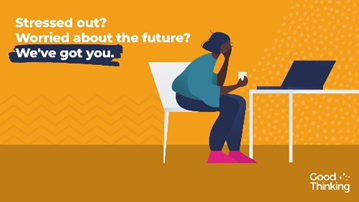 Wellbeing guidance in 27 languagesWellbeing guidance in 27 languagesWellbeing guidance in 27 languagesTwitterIt's normal to feel stressed or worried in these difficult times. 
That’s why @ThriveLDN, @DOTW_UK & @MayorofLondon have teamed up to create six practical steps to help you cope and stay well.
Available to download in English and 26 other languages: https://www.doctorsoftheworld.org.uk/wellbeing-guidance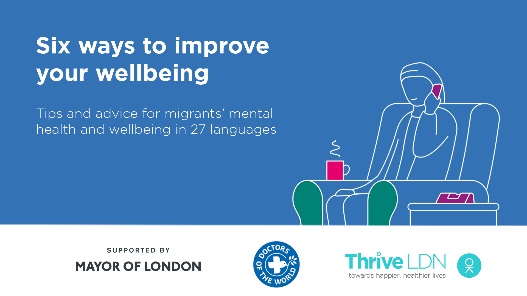 Video link: https://thriveldn.co.uk/wp-content/uploads/2020/09/Wellbeing-Guidance-FINAL.mp4 
(open link, then right click and ‘save as’ to download)InstagramIt's normal to feel stressed or worried in these difficult times. @ThriveLDN, @dotw_uk & @mayorofldn have teamed up to create six practical steps to help you cope and keep well.Available to download for free in English and 26 other languages: https://www.doctorsoftheworld.org.uk/wellbeing-guidanceRemember, it is OK not to feel OK.#MentalHealth #ThriveLDN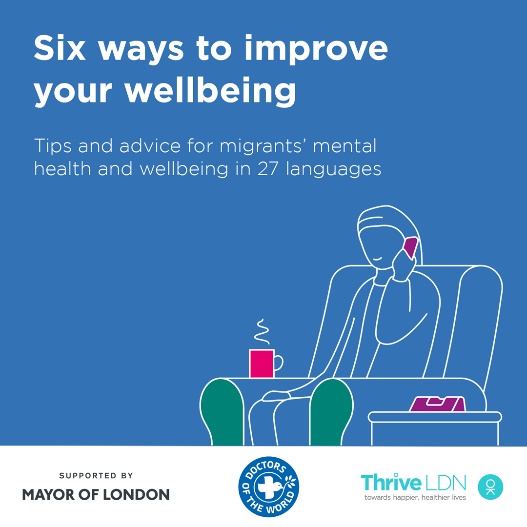 Video link: https://thriveldn.co.uk/wp-content/uploads/2020/09/Wellbeing-Guidance-FINAL.mp4 
(open link, then right click and ‘save as’ to download)FacebookIt's normal to feel stressed or worried in these difficult times. Thrive LDN, Doctors of the World UK and the Mayor of London have teamed up to create six practical steps to help you cope and keep well.Available to download for free in English and 26 other languages: https://www.doctorsoftheworld.org.uk/wellbeing-guidanceRemember, it is OK not to feel OK.#MentalHealth #ThriveLDN #Support #Wellbeing Video link: https://thriveldn.co.uk/wp-content/uploads/2020/09/Wellbeing-Guidance-FINAL.mp4(open link, then right click and ‘save as’ to download)Partner accounts to tag: Thrive LDN, MoL, DoW